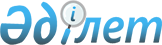 Об утверждении перечня, наименований и индексов автомобильных дорог общего пользования районного значенияПостановление акимата Казыгуртского района Южно-Казахстанской области от 17 апреля 2018 года № 129. Зарегистрировано Департаментом юстиции Южно-Казахстанской области 4 мая 2018 года № 4589
      В соответствии с пунктом 2 статьи 31 Закона Республики Казахстан от 23 января 2001 года "О местном государственном управлении и самоуправлении в Республике Казахстан", пунктом 7 статьи 3 и пунктом 2 статьи 6 Закона Республики Казахстан от 17 июля 2001 года "Об автомобильных дорогах", акимат Казыгуртского района ПОСТАНОВЛЯЕТ:
      1. Утвердить перечень, наименования и индексы автомобильных дорог общего пользования районного значения согласно приложению к настоящему постановлению.
      2. Аппарату акима Казыгуртского района в установленном законодательном порядке обеспечить:
      1) государственную регистрацию настоящего постановления в департаменте юстиции Южно-Казахстанской области;
      2) в течении десяти календарных дней со дня государственной регистрации настоящего постановления направление в одном экземпляре его копии в бумажном и электронном виде на казахском и русском языках Республиканское государственное предприятие на праве хозяйственного ведения "Республиканский центр правовой информации" для официального опубликовани и включения в Эталонный контрольный банк нармативных правовых актов Республики Казахстан;
      3) в течение десяти календарных дней после государственной ресгистрации настоящего постановления направление его копии на официальное опубликование в периодические печатные издания;
      4) размещение настоящего постановления на интернет – ресурсе акимата Казыгуртского района.
      3. Признать утратившим силу постановление акимата Казыгуртского района от 30 декабря 2016 года № 307 "Об утверждении перечня, наименований и индексов автомобильных дорог общего пользования районного значения" (зарегестрировано в Реестре государственной регистрации нормативных правовых актов за № 3965, опубликовано 17 февраля 2017 года в газете "Қазығұрт тынысы" и в эталонном контрольном банке нормативных правовых актов Республики Казахстан в электронном виде 16 февраля 2017 года).
      4. Контроль за исполнением настоящего постановления возложить на заместителя акима района Т.А.Калымбетова.
      5. Настоящее постановление вводится в действие по истечении десяти календарных дней после дня его первого официального опубликования.
      "СОГЛАСОВАНО"
      Государственное учреждение
      "Управление пассажирского
      транспорта и автомобильных
      дорог Туркестанской области"
      Сноска. Левый нижний угол постановления - в редакции постановления акимата Казыгуртского района Туркестанской области от 27.12.2022 № 368 (вводится в действие по истечении десяти календарных дней после дня его первого официального опубликования).

 Перечень, наименования и индексов автомобильных дорог общего пользования районного значения по Казыгуртскому району
      Сноска. Приложение - в редакции постановления акимата Казыгуртского района Туркестанской области от 27.12.2022 № 368 (вводится в действие по истечении десяти календарных дней после дня его первого официального опубликования).
					© 2012. РГП на ПХВ «Институт законодательства и правовой информации Республики Казахстан» Министерства юстиции Республики Казахстан
				
      Аким района

Т.Т.Телгараев
Приложение к постановлению
акимата Казыгуртского района
от 17 апреля 2018 года № 129
№
Индекс автомобильных дорог
Наименование автомобильных дорог
Общая протяженность, километр
1
КХКZ-1
"Шарбулак - Карабау - Амангелды" - Акбастау (Ленин жолы) - Карабау
14,8
2
КХКZ-2
"Казыгурт - Турбат" - Кызылдихан
5
3
КХКZ-3
"Казыгурт - Турбат" - Ондирис
12
4
КХКZ-4
"Шарапхана - Жанабазар - 1 Мамыр" - Кызылата
4,5
5
КХКZ-5
"Шарапхана - Жанабазар - 1 Мамыр" - Майбулак 
4,6
6
КХКZ-6
"Шарапхана - Жанабазар - 1 Мамыр" - Тесиктобе 
10
7
КХКZ-7
"Тесиктобе - Угам"
26
8
КХКZ-8
"Турбат - Каржан" - Аккум 
14,6
9
КХКZ-9
"Амангелды - Каржан" - Алтынтобе
2,5
10
КХКZ-10
"Амангелды - Каржан" - Каржан 
3,5
11
КХКZ-12
"Шарапхана - Жанабазар - 1 Мамыр" - Жана жол 
3,6
12
КХКZ-13
"Карабастау - Женис" - Кызылбулак
22
13
КХКZ-14
"Шарапхана - Жанабазар - 1 Мамыр" - Бейнеткеш
4
14
КХКZ-15
"Шарапхана - Жанабазар - 1 Мамыр" - Талдыбулак
7
15
КХКZ-16
"Шарапхана - 1 Мамыр" - Махамбет
3,3
16
КХКZ-17
"Алматы - Термез" - Майлыошак
1,7
17
КХКZ-18
"Станция Шанак - Бакабулак"
7
18
КХКZ-20
"Сарыагаш - Жылга - Монтайтас - Рабат - Султан рабат" - Амангелды
16,4
19
КХКZ-21
"Актас - Рабат - А-2" - К.Мамбетулы
0,8
20
КХКZ-22
"Сарыагаш - Жылга - Монтайтас - Рабат - Султан рабат" - Кызылдала
14,5
21
КХКZ-23
"Сарыагаш - Жылга - Монтайтас - Рабат - Султан рабат" - Жанаталап (Акпан Батыр)
4,5
22
КХКZ-24
"Сарыагаш - Жылга - Монтайтас - Рабат - Султан рабат" - Кызылкезен (Акпан Батыр)
3
23
КХКZ-25
"Шарапхана - Жанабазар -1 Мамыр" -Ушбулак
3
24
КХКZ-26
"Айнатас - Какпак" - Сырлысай
9
25
КХКZ-27
"Айнатас - Какпак" - Бижансарай
3
26
КХКZ-28
"Айнатас - Какпак" - Тугыртас
9
27
КХКZ-29
" А-2 - Казыгурт - Кызылкия - Акжар -Дербисек - А-2" - Ынталы
2
28
КХКZ-30
"Айнатас - Какпак" - Кызылсенгир
3
29
КХКZ-31
"Акжар - Старый Шанак - Станция Шанак"
22
30
КХКZ-33
"Старый Шанак - Ызабулак "
6
31
КХКZ-34
"Шарапхана - Жанабазар - 1 Мамыр" -Тесиктобе - Коктен ата
9,7
32
KXKZ-35
"Сарыагаш - Жылга - Монтайтас - Рабат - Султан рабат" - Атбулак дорога к роднику Акбура 
5,8
33
KXKZ-36
"Шарапхана - Жанабазар - 1 Мамыр" - Жылыбулак - Жанажол - Айнатас
4,5
34
KXKZ-39
"Тесиктобе - Кызылбулак"
3,4
35
КХКZ-41
"Казыгурт - Турбат" - Ондирис - Какпак (через Коктобе)
9
36
КХКZ-42
"Казыгурт - Турбат" - Шарбулак" Шарбулак - Карабау - Амангелды"
1,4
37
KXKZ-43
"Шарапхана - Жанабазар - 1 Мамыр" - Карабастау
3,2
38
KXKZ-44
"Алматы - Термез" - Кызылдала 
7
39
KXKZ-45
"Жанабазар - Суыкбулак - Жанаталап"
11,2